     JÍDELNÍČEK                                          Týden od 17.10.-21.10.2022                                                 AlergenyPondělí:              Přesnídávka                Pudink s tvarohem, piškoty, ovoce, čaj, voda                                           1,3,7	Oběd                           Cibulová polévka, čaj, voda			          Zapékané těstoviny s květákem, ster. okurek                                           1,3,7	Svačinka                     Rohlík, rama, plátkový sýr, zelenina, čaj, voda                                        1,3,7                                  Úterý: 	Přesnídávka                Raženka, vajíčková pomazánka s mrkví, zelenina, čaj, džus                   1,3,7	Oběd                           Pórková polévka s krutony, čaj, džus                                                                                            Rajská omáčka, masové kuličky, těstoviny                                              1,3,7            Svačinka                     Skořicové lupínky s mlékem, ovoce, čaj, voda                                         1,3,7   Středa:	Přesnídávka	        Rohlík, fazolová pomazánka, zelenina, čaj, voda s citronem                      1,3,7                    Oběd                         Krupicová polévka s vejcem, čaj, voda s citronem                                                                                                                Vepřová krkovice se sýrem, brambory s máslem                                       1,3,7,9                                               	Svačina		        Toustík, ovocný talíř, kakao, čaj                                                                 1,3,7Čtvrtek: 	Přesnídávka               Chléb, drožďová pomazánka, zelenina, čaj, voda                                      1,3,7             Oběd		          Kulajda, čaj, voda                                                Kuřecí nudličky s paprikou a žampiony, dušená rýže                                1,3,7            Svačina                       Tvarohový koláček, ovoce, mléko, čaj                                                       1,3,7Pátek:                                            	Přesnídávka               Chléb, celerová pomazánka, zelenina, čaj, voda s pomerančem                 1,3,7             Oběd		         Brokolicový krém, čaj, voda s pomerančem                                                Bulgurové rizoto s krůtím masem                                                               1,3,7	Svačina		         Jogurt, piškoty, ovoce, čaj, voda                                                                  1,3,7               Pitný režim zajištěn po celou dobu provozuOvoce nebo zelenina je podávána k jídlu každý den.Čísla u pokrmů označují druh alergenu. Seznam alergenu je vyvěšen vedle jídelníčku.	(O) – ovoce jen pro dospělé                                                                  DOBROU CHUŤ!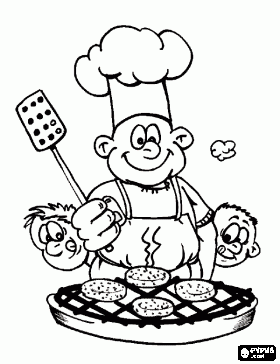   Monika Filáková	                                                                                                                Hana Tkadlecová                  (provozář)										   (kuchařka)